Outrigger Caloundra Canoe Club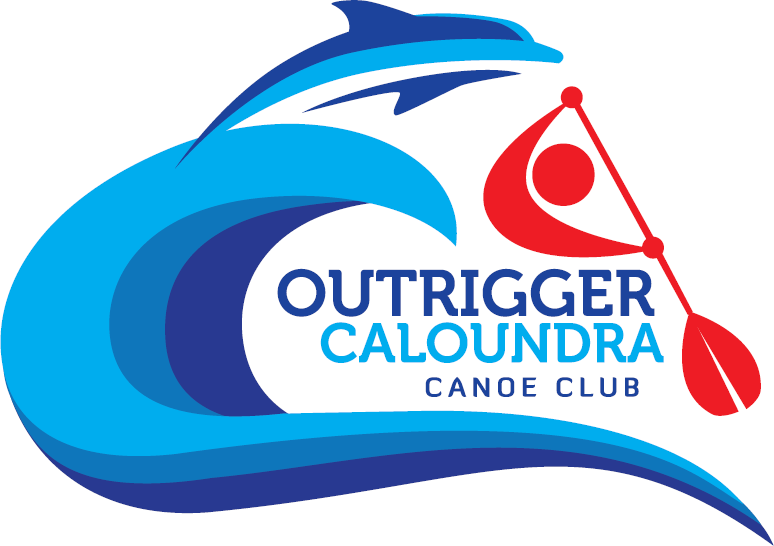 P.O. Box 226 Golden Beach QLD 4551 www.occc.com.au'Respect for the ocean and its elements, our canoes and our fellow paddlers'MEMBERSHIP APPLICATION MEMBERSHIP APPLICATION MEMBERSHIP APPLICATION MEMBERSHIP APPLICATION MEMBERSHIP APPLICATION MEMBERSHIP APPLICATION MEMBERSHIP APPLICATION MEMBERSHIP APPLICATION MEMBERSHIP APPLICATION MEMBERSHIP APPLICATION Personal DetailsPersonal DetailsPersonal DetailsPersonal DetailsPersonal DetailsPersonal DetailsPersonal DetailsPersonal DetailsPersonal DetailsPersonal DetailsName:Zone Reg No:Address:Suburb:State:State:Postcode:e-mail:Mobile:Home Phone:Home Phone:Occupation (optional only):Other InformationOther InformationOther InformationOther InformationOther InformationOther InformationOther InformationOther InformationOther InformationOther InformationIt is your responsibility to ensure your AOCRA details are kept up to date. In the event of an emergency we will refer to their website for further detail.Have your suffered from any medical conditions over the past 12 months?	Yes	No	(please circle)If yes, please discuss with OCCC Management Committee/Coaching Team and provide brief details (such as asthma, heart condition, etc) below.You may be required to acquire a medical certificate for your membership to be accepted.It is your responsibility to ensure your AOCRA details are kept up to date. In the event of an emergency we will refer to their website for further detail.Have your suffered from any medical conditions over the past 12 months?	Yes	No	(please circle)If yes, please discuss with OCCC Management Committee/Coaching Team and provide brief details (such as asthma, heart condition, etc) below.You may be required to acquire a medical certificate for your membership to be accepted.It is your responsibility to ensure your AOCRA details are kept up to date. In the event of an emergency we will refer to their website for further detail.Have your suffered from any medical conditions over the past 12 months?	Yes	No	(please circle)If yes, please discuss with OCCC Management Committee/Coaching Team and provide brief details (such as asthma, heart condition, etc) below.You may be required to acquire a medical certificate for your membership to be accepted.It is your responsibility to ensure your AOCRA details are kept up to date. In the event of an emergency we will refer to their website for further detail.Have your suffered from any medical conditions over the past 12 months?	Yes	No	(please circle)If yes, please discuss with OCCC Management Committee/Coaching Team and provide brief details (such as asthma, heart condition, etc) below.You may be required to acquire a medical certificate for your membership to be accepted.It is your responsibility to ensure your AOCRA details are kept up to date. In the event of an emergency we will refer to their website for further detail.Have your suffered from any medical conditions over the past 12 months?	Yes	No	(please circle)If yes, please discuss with OCCC Management Committee/Coaching Team and provide brief details (such as asthma, heart condition, etc) below.You may be required to acquire a medical certificate for your membership to be accepted.It is your responsibility to ensure your AOCRA details are kept up to date. In the event of an emergency we will refer to their website for further detail.Have your suffered from any medical conditions over the past 12 months?	Yes	No	(please circle)If yes, please discuss with OCCC Management Committee/Coaching Team and provide brief details (such as asthma, heart condition, etc) below.You may be required to acquire a medical certificate for your membership to be accepted.It is your responsibility to ensure your AOCRA details are kept up to date. In the event of an emergency we will refer to their website for further detail.Have your suffered from any medical conditions over the past 12 months?	Yes	No	(please circle)If yes, please discuss with OCCC Management Committee/Coaching Team and provide brief details (such as asthma, heart condition, etc) below.You may be required to acquire a medical certificate for your membership to be accepted.It is your responsibility to ensure your AOCRA details are kept up to date. In the event of an emergency we will refer to their website for further detail.Have your suffered from any medical conditions over the past 12 months?	Yes	No	(please circle)If yes, please discuss with OCCC Management Committee/Coaching Team and provide brief details (such as asthma, heart condition, etc) below.You may be required to acquire a medical certificate for your membership to be accepted.It is your responsibility to ensure your AOCRA details are kept up to date. In the event of an emergency we will refer to their website for further detail.Have your suffered from any medical conditions over the past 12 months?	Yes	No	(please circle)If yes, please discuss with OCCC Management Committee/Coaching Team and provide brief details (such as asthma, heart condition, etc) below.You may be required to acquire a medical certificate for your membership to be accepted.It is your responsibility to ensure your AOCRA details are kept up to date. In the event of an emergency we will refer to their website for further detail.Have your suffered from any medical conditions over the past 12 months?	Yes	No	(please circle)If yes, please discuss with OCCC Management Committee/Coaching Team and provide brief details (such as asthma, heart condition, etc) below.You may be required to acquire a medical certificate for your membership to be accepted.Medical Condition(s)Medical Condition(s)Medical Condition(s)Medical Condition(s)Medical Condition(s)Medical Condition(s)Medical Condition(s)Medical Condition(s)Medical Condition(s)Medical Condition(s)Do you have a current coaching certificate in any other sport?Do you have a current coaching certificate in any other sport?Do you have a current coaching certificate in any other sport?YesNoDo you have a current QLD Blue Card?Do you have a current QLD Blue Card?Do you have a current QLD Blue Card?Yes     NoAre you a Level 1 Specific Outrigging Coach?Are you a Level 1 Specific Outrigging Coach?Are you a Level 1 Specific Outrigging Coach?YesNoDo you have a current QLD Boat Licence?Do you have a current QLD Boat Licence?Do you have a current QLD Boat Licence?Yes     NoDo you agree to your details being used for publication?Do you agree to your details being used for publication?Do you agree to your details being used for publication?YesNoDo you have a current First Aid Certificate?Do you have a current First Aid Certificate?Do you have a current First Aid Certificate?Yes     NoDo you agree to your phone number being provided to other clubmembers?Do you agree to your phone number being provided to other clubmembers?Do you agree to your phone number being provided to other clubmembers?YesNoAppproval SignaturesAppproval SignaturesAppproval SignaturesAppproval SignaturesAppproval SignaturesAppproval SignaturesAppproval SignaturesAppproval SignaturesAppproval SignaturesAppproval SignaturesOnce you have paid your club membership and your AOCRA insurance is current, the information herein provided will be processed and your membership application assessed providing you acknowledge that you continue to be bound by the following agreement:PLEASE READ BEFORE SIGNINGIn signing below, I hereby acknowledge that I have read and consent to being bound by the AOCRA Indemnity Agreement and abide by the Rules, Code of Conduct, Directions and Constitution of AOCRA Inc and Outrigger Caloundra Canoe Club Inc. I accept the terms, exclusions, conditions and limitations of Arthur J. Gallagher Injury and Legal Liability Insurance Contract and I have read and understand the AOCRA Anti-Doping Policy as published at www.aocra.com.au. I agree that all fees are non-refundable and I will assist with the running of the club by helping with the loading and unloading of canoes, rigging and de-rigging, washing of covers and general maintenance of the equipment and shed as required. I accept that any personal belongings stored in the club shed or transported on club trailers (including OC1s, V1s and other personal craft) are not covered by OCCC insurance policies. I accept the club's Risk Management Policy and agree to abide by club policies.If I fail to abide by the policies therein, I indemnify Outrigger Caloundra Canoe Club Inc and hold it harmless against any liability, damage, cost or expense arising out of or in connection with any failure on my part to adhere to the risk management assessment and its attachments. Copies can be obtained from the OCCC Secretary as required and the club website.I agree to assist in club activities, such as open days, corporate days, fundraising activities, beginner programs and the hosting of regattas. Penalties may apply to members who consistently train, race and use club equipment yet fail to help with a fair share of club activities.□ I have read the risk management plan provided by Outrigger Caloundra Canoe Club Inc.My signature below acknowledges that I agree unconditionally to accept the aforementioned terms.Once you have paid your club membership and your AOCRA insurance is current, the information herein provided will be processed and your membership application assessed providing you acknowledge that you continue to be bound by the following agreement:PLEASE READ BEFORE SIGNINGIn signing below, I hereby acknowledge that I have read and consent to being bound by the AOCRA Indemnity Agreement and abide by the Rules, Code of Conduct, Directions and Constitution of AOCRA Inc and Outrigger Caloundra Canoe Club Inc. I accept the terms, exclusions, conditions and limitations of Arthur J. Gallagher Injury and Legal Liability Insurance Contract and I have read and understand the AOCRA Anti-Doping Policy as published at www.aocra.com.au. I agree that all fees are non-refundable and I will assist with the running of the club by helping with the loading and unloading of canoes, rigging and de-rigging, washing of covers and general maintenance of the equipment and shed as required. I accept that any personal belongings stored in the club shed or transported on club trailers (including OC1s, V1s and other personal craft) are not covered by OCCC insurance policies. I accept the club's Risk Management Policy and agree to abide by club policies.If I fail to abide by the policies therein, I indemnify Outrigger Caloundra Canoe Club Inc and hold it harmless against any liability, damage, cost or expense arising out of or in connection with any failure on my part to adhere to the risk management assessment and its attachments. Copies can be obtained from the OCCC Secretary as required and the club website.I agree to assist in club activities, such as open days, corporate days, fundraising activities, beginner programs and the hosting of regattas. Penalties may apply to members who consistently train, race and use club equipment yet fail to help with a fair share of club activities.□ I have read the risk management plan provided by Outrigger Caloundra Canoe Club Inc.My signature below acknowledges that I agree unconditionally to accept the aforementioned terms.Once you have paid your club membership and your AOCRA insurance is current, the information herein provided will be processed and your membership application assessed providing you acknowledge that you continue to be bound by the following agreement:PLEASE READ BEFORE SIGNINGIn signing below, I hereby acknowledge that I have read and consent to being bound by the AOCRA Indemnity Agreement and abide by the Rules, Code of Conduct, Directions and Constitution of AOCRA Inc and Outrigger Caloundra Canoe Club Inc. I accept the terms, exclusions, conditions and limitations of Arthur J. Gallagher Injury and Legal Liability Insurance Contract and I have read and understand the AOCRA Anti-Doping Policy as published at www.aocra.com.au. I agree that all fees are non-refundable and I will assist with the running of the club by helping with the loading and unloading of canoes, rigging and de-rigging, washing of covers and general maintenance of the equipment and shed as required. I accept that any personal belongings stored in the club shed or transported on club trailers (including OC1s, V1s and other personal craft) are not covered by OCCC insurance policies. I accept the club's Risk Management Policy and agree to abide by club policies.If I fail to abide by the policies therein, I indemnify Outrigger Caloundra Canoe Club Inc and hold it harmless against any liability, damage, cost or expense arising out of or in connection with any failure on my part to adhere to the risk management assessment and its attachments. Copies can be obtained from the OCCC Secretary as required and the club website.I agree to assist in club activities, such as open days, corporate days, fundraising activities, beginner programs and the hosting of regattas. Penalties may apply to members who consistently train, race and use club equipment yet fail to help with a fair share of club activities.□ I have read the risk management plan provided by Outrigger Caloundra Canoe Club Inc.My signature below acknowledges that I agree unconditionally to accept the aforementioned terms.Once you have paid your club membership and your AOCRA insurance is current, the information herein provided will be processed and your membership application assessed providing you acknowledge that you continue to be bound by the following agreement:PLEASE READ BEFORE SIGNINGIn signing below, I hereby acknowledge that I have read and consent to being bound by the AOCRA Indemnity Agreement and abide by the Rules, Code of Conduct, Directions and Constitution of AOCRA Inc and Outrigger Caloundra Canoe Club Inc. I accept the terms, exclusions, conditions and limitations of Arthur J. Gallagher Injury and Legal Liability Insurance Contract and I have read and understand the AOCRA Anti-Doping Policy as published at www.aocra.com.au. I agree that all fees are non-refundable and I will assist with the running of the club by helping with the loading and unloading of canoes, rigging and de-rigging, washing of covers and general maintenance of the equipment and shed as required. I accept that any personal belongings stored in the club shed or transported on club trailers (including OC1s, V1s and other personal craft) are not covered by OCCC insurance policies. I accept the club's Risk Management Policy and agree to abide by club policies.If I fail to abide by the policies therein, I indemnify Outrigger Caloundra Canoe Club Inc and hold it harmless against any liability, damage, cost or expense arising out of or in connection with any failure on my part to adhere to the risk management assessment and its attachments. Copies can be obtained from the OCCC Secretary as required and the club website.I agree to assist in club activities, such as open days, corporate days, fundraising activities, beginner programs and the hosting of regattas. Penalties may apply to members who consistently train, race and use club equipment yet fail to help with a fair share of club activities.□ I have read the risk management plan provided by Outrigger Caloundra Canoe Club Inc.My signature below acknowledges that I agree unconditionally to accept the aforementioned terms.Once you have paid your club membership and your AOCRA insurance is current, the information herein provided will be processed and your membership application assessed providing you acknowledge that you continue to be bound by the following agreement:PLEASE READ BEFORE SIGNINGIn signing below, I hereby acknowledge that I have read and consent to being bound by the AOCRA Indemnity Agreement and abide by the Rules, Code of Conduct, Directions and Constitution of AOCRA Inc and Outrigger Caloundra Canoe Club Inc. I accept the terms, exclusions, conditions and limitations of Arthur J. Gallagher Injury and Legal Liability Insurance Contract and I have read and understand the AOCRA Anti-Doping Policy as published at www.aocra.com.au. I agree that all fees are non-refundable and I will assist with the running of the club by helping with the loading and unloading of canoes, rigging and de-rigging, washing of covers and general maintenance of the equipment and shed as required. I accept that any personal belongings stored in the club shed or transported on club trailers (including OC1s, V1s and other personal craft) are not covered by OCCC insurance policies. I accept the club's Risk Management Policy and agree to abide by club policies.If I fail to abide by the policies therein, I indemnify Outrigger Caloundra Canoe Club Inc and hold it harmless against any liability, damage, cost or expense arising out of or in connection with any failure on my part to adhere to the risk management assessment and its attachments. Copies can be obtained from the OCCC Secretary as required and the club website.I agree to assist in club activities, such as open days, corporate days, fundraising activities, beginner programs and the hosting of regattas. Penalties may apply to members who consistently train, race and use club equipment yet fail to help with a fair share of club activities.□ I have read the risk management plan provided by Outrigger Caloundra Canoe Club Inc.My signature below acknowledges that I agree unconditionally to accept the aforementioned terms.Once you have paid your club membership and your AOCRA insurance is current, the information herein provided will be processed and your membership application assessed providing you acknowledge that you continue to be bound by the following agreement:PLEASE READ BEFORE SIGNINGIn signing below, I hereby acknowledge that I have read and consent to being bound by the AOCRA Indemnity Agreement and abide by the Rules, Code of Conduct, Directions and Constitution of AOCRA Inc and Outrigger Caloundra Canoe Club Inc. I accept the terms, exclusions, conditions and limitations of Arthur J. Gallagher Injury and Legal Liability Insurance Contract and I have read and understand the AOCRA Anti-Doping Policy as published at www.aocra.com.au. I agree that all fees are non-refundable and I will assist with the running of the club by helping with the loading and unloading of canoes, rigging and de-rigging, washing of covers and general maintenance of the equipment and shed as required. I accept that any personal belongings stored in the club shed or transported on club trailers (including OC1s, V1s and other personal craft) are not covered by OCCC insurance policies. I accept the club's Risk Management Policy and agree to abide by club policies.If I fail to abide by the policies therein, I indemnify Outrigger Caloundra Canoe Club Inc and hold it harmless against any liability, damage, cost or expense arising out of or in connection with any failure on my part to adhere to the risk management assessment and its attachments. Copies can be obtained from the OCCC Secretary as required and the club website.I agree to assist in club activities, such as open days, corporate days, fundraising activities, beginner programs and the hosting of regattas. Penalties may apply to members who consistently train, race and use club equipment yet fail to help with a fair share of club activities.□ I have read the risk management plan provided by Outrigger Caloundra Canoe Club Inc.My signature below acknowledges that I agree unconditionally to accept the aforementioned terms.Once you have paid your club membership and your AOCRA insurance is current, the information herein provided will be processed and your membership application assessed providing you acknowledge that you continue to be bound by the following agreement:PLEASE READ BEFORE SIGNINGIn signing below, I hereby acknowledge that I have read and consent to being bound by the AOCRA Indemnity Agreement and abide by the Rules, Code of Conduct, Directions and Constitution of AOCRA Inc and Outrigger Caloundra Canoe Club Inc. I accept the terms, exclusions, conditions and limitations of Arthur J. Gallagher Injury and Legal Liability Insurance Contract and I have read and understand the AOCRA Anti-Doping Policy as published at www.aocra.com.au. I agree that all fees are non-refundable and I will assist with the running of the club by helping with the loading and unloading of canoes, rigging and de-rigging, washing of covers and general maintenance of the equipment and shed as required. I accept that any personal belongings stored in the club shed or transported on club trailers (including OC1s, V1s and other personal craft) are not covered by OCCC insurance policies. I accept the club's Risk Management Policy and agree to abide by club policies.If I fail to abide by the policies therein, I indemnify Outrigger Caloundra Canoe Club Inc and hold it harmless against any liability, damage, cost or expense arising out of or in connection with any failure on my part to adhere to the risk management assessment and its attachments. Copies can be obtained from the OCCC Secretary as required and the club website.I agree to assist in club activities, such as open days, corporate days, fundraising activities, beginner programs and the hosting of regattas. Penalties may apply to members who consistently train, race and use club equipment yet fail to help with a fair share of club activities.□ I have read the risk management plan provided by Outrigger Caloundra Canoe Club Inc.My signature below acknowledges that I agree unconditionally to accept the aforementioned terms.Once you have paid your club membership and your AOCRA insurance is current, the information herein provided will be processed and your membership application assessed providing you acknowledge that you continue to be bound by the following agreement:PLEASE READ BEFORE SIGNINGIn signing below, I hereby acknowledge that I have read and consent to being bound by the AOCRA Indemnity Agreement and abide by the Rules, Code of Conduct, Directions and Constitution of AOCRA Inc and Outrigger Caloundra Canoe Club Inc. I accept the terms, exclusions, conditions and limitations of Arthur J. Gallagher Injury and Legal Liability Insurance Contract and I have read and understand the AOCRA Anti-Doping Policy as published at www.aocra.com.au. I agree that all fees are non-refundable and I will assist with the running of the club by helping with the loading and unloading of canoes, rigging and de-rigging, washing of covers and general maintenance of the equipment and shed as required. I accept that any personal belongings stored in the club shed or transported on club trailers (including OC1s, V1s and other personal craft) are not covered by OCCC insurance policies. I accept the club's Risk Management Policy and agree to abide by club policies.If I fail to abide by the policies therein, I indemnify Outrigger Caloundra Canoe Club Inc and hold it harmless against any liability, damage, cost or expense arising out of or in connection with any failure on my part to adhere to the risk management assessment and its attachments. Copies can be obtained from the OCCC Secretary as required and the club website.I agree to assist in club activities, such as open days, corporate days, fundraising activities, beginner programs and the hosting of regattas. Penalties may apply to members who consistently train, race and use club equipment yet fail to help with a fair share of club activities.□ I have read the risk management plan provided by Outrigger Caloundra Canoe Club Inc.My signature below acknowledges that I agree unconditionally to accept the aforementioned terms.Once you have paid your club membership and your AOCRA insurance is current, the information herein provided will be processed and your membership application assessed providing you acknowledge that you continue to be bound by the following agreement:PLEASE READ BEFORE SIGNINGIn signing below, I hereby acknowledge that I have read and consent to being bound by the AOCRA Indemnity Agreement and abide by the Rules, Code of Conduct, Directions and Constitution of AOCRA Inc and Outrigger Caloundra Canoe Club Inc. I accept the terms, exclusions, conditions and limitations of Arthur J. Gallagher Injury and Legal Liability Insurance Contract and I have read and understand the AOCRA Anti-Doping Policy as published at www.aocra.com.au. I agree that all fees are non-refundable and I will assist with the running of the club by helping with the loading and unloading of canoes, rigging and de-rigging, washing of covers and general maintenance of the equipment and shed as required. I accept that any personal belongings stored in the club shed or transported on club trailers (including OC1s, V1s and other personal craft) are not covered by OCCC insurance policies. I accept the club's Risk Management Policy and agree to abide by club policies.If I fail to abide by the policies therein, I indemnify Outrigger Caloundra Canoe Club Inc and hold it harmless against any liability, damage, cost or expense arising out of or in connection with any failure on my part to adhere to the risk management assessment and its attachments. Copies can be obtained from the OCCC Secretary as required and the club website.I agree to assist in club activities, such as open days, corporate days, fundraising activities, beginner programs and the hosting of regattas. Penalties may apply to members who consistently train, race and use club equipment yet fail to help with a fair share of club activities.□ I have read the risk management plan provided by Outrigger Caloundra Canoe Club Inc.My signature below acknowledges that I agree unconditionally to accept the aforementioned terms.Once you have paid your club membership and your AOCRA insurance is current, the information herein provided will be processed and your membership application assessed providing you acknowledge that you continue to be bound by the following agreement:PLEASE READ BEFORE SIGNINGIn signing below, I hereby acknowledge that I have read and consent to being bound by the AOCRA Indemnity Agreement and abide by the Rules, Code of Conduct, Directions and Constitution of AOCRA Inc and Outrigger Caloundra Canoe Club Inc. I accept the terms, exclusions, conditions and limitations of Arthur J. Gallagher Injury and Legal Liability Insurance Contract and I have read and understand the AOCRA Anti-Doping Policy as published at www.aocra.com.au. I agree that all fees are non-refundable and I will assist with the running of the club by helping with the loading and unloading of canoes, rigging and de-rigging, washing of covers and general maintenance of the equipment and shed as required. I accept that any personal belongings stored in the club shed or transported on club trailers (including OC1s, V1s and other personal craft) are not covered by OCCC insurance policies. I accept the club's Risk Management Policy and agree to abide by club policies.If I fail to abide by the policies therein, I indemnify Outrigger Caloundra Canoe Club Inc and hold it harmless against any liability, damage, cost or expense arising out of or in connection with any failure on my part to adhere to the risk management assessment and its attachments. Copies can be obtained from the OCCC Secretary as required and the club website.I agree to assist in club activities, such as open days, corporate days, fundraising activities, beginner programs and the hosting of regattas. Penalties may apply to members who consistently train, race and use club equipment yet fail to help with a fair share of club activities.□ I have read the risk management plan provided by Outrigger Caloundra Canoe Club Inc.My signature below acknowledges that I agree unconditionally to accept the aforementioned terms.Renewal Process Completed SignaturesRenewal Process Completed SignaturesRenewal Process Completed SignaturesRenewal Process Completed SignaturesRenewal Process Completed SignaturesRenewal Process Completed SignaturesRenewal Process Completed SignaturesRenewal Process Completed SignaturesRenewal Process Completed SignaturesRenewal Process Completed SignaturesApplicantsSignatureDate:Club RegistrarSignature:Date:Please Note: AOCRA insurance is not the same as club membership. The renewal date for your insurance may be different from 1st July and it is your responsibility to ensure yourinsurance is current. Failure to do so will result in voiding your OCCC & AOCRA memberships and insurance. Until rectified, you cannot train or race in OCCC equipment or make any claims resulting from an accident or injury. You can check your insurance status by going to www.aocra.com.au.Please Note: AOCRA insurance is not the same as club membership. The renewal date for your insurance may be different from 1st July and it is your responsibility to ensure yourinsurance is current. Failure to do so will result in voiding your OCCC & AOCRA memberships and insurance. Until rectified, you cannot train or race in OCCC equipment or make any claims resulting from an accident or injury. You can check your insurance status by going to www.aocra.com.au.Please Note: AOCRA insurance is not the same as club membership. The renewal date for your insurance may be different from 1st July and it is your responsibility to ensure yourinsurance is current. Failure to do so will result in voiding your OCCC & AOCRA memberships and insurance. Until rectified, you cannot train or race in OCCC equipment or make any claims resulting from an accident or injury. You can check your insurance status by going to www.aocra.com.au.Please Note: AOCRA insurance is not the same as club membership. The renewal date for your insurance may be different from 1st July and it is your responsibility to ensure yourinsurance is current. Failure to do so will result in voiding your OCCC & AOCRA memberships and insurance. Until rectified, you cannot train or race in OCCC equipment or make any claims resulting from an accident or injury. You can check your insurance status by going to www.aocra.com.au.Please Note: AOCRA insurance is not the same as club membership. The renewal date for your insurance may be different from 1st July and it is your responsibility to ensure yourinsurance is current. Failure to do so will result in voiding your OCCC & AOCRA memberships and insurance. Until rectified, you cannot train or race in OCCC equipment or make any claims resulting from an accident or injury. You can check your insurance status by going to www.aocra.com.au.Please Note: AOCRA insurance is not the same as club membership. The renewal date for your insurance may be different from 1st July and it is your responsibility to ensure yourinsurance is current. Failure to do so will result in voiding your OCCC & AOCRA memberships and insurance. Until rectified, you cannot train or race in OCCC equipment or make any claims resulting from an accident or injury. You can check your insurance status by going to www.aocra.com.au.Please Note: AOCRA insurance is not the same as club membership. The renewal date for your insurance may be different from 1st July and it is your responsibility to ensure yourinsurance is current. Failure to do so will result in voiding your OCCC & AOCRA memberships and insurance. Until rectified, you cannot train or race in OCCC equipment or make any claims resulting from an accident or injury. You can check your insurance status by going to www.aocra.com.au.Please Note: AOCRA insurance is not the same as club membership. The renewal date for your insurance may be different from 1st July and it is your responsibility to ensure yourinsurance is current. Failure to do so will result in voiding your OCCC & AOCRA memberships and insurance. Until rectified, you cannot train or race in OCCC equipment or make any claims resulting from an accident or injury. You can check your insurance status by going to www.aocra.com.au.Please Note: AOCRA insurance is not the same as club membership. The renewal date for your insurance may be different from 1st July and it is your responsibility to ensure yourinsurance is current. Failure to do so will result in voiding your OCCC & AOCRA memberships and insurance. Until rectified, you cannot train or race in OCCC equipment or make any claims resulting from an accident or injury. You can check your insurance status by going to www.aocra.com.au.Please Note: AOCRA insurance is not the same as club membership. The renewal date for your insurance may be different from 1st July and it is your responsibility to ensure yourinsurance is current. Failure to do so will result in voiding your OCCC & AOCRA memberships and insurance. Until rectified, you cannot train or race in OCCC equipment or make any claims resulting from an accident or injury. You can check your insurance status by going to www.aocra.com.au.Membership FeeMembership FeeMembership FeeMembership FeeMembership FeeMembership FeeMembership FeeMembership FeeMembership FeeMembership FeeDate of Payment:Date of Payment:Date of Payment:AmountPaid:Payment MethodsPayment MethodsPayment MethodsPayment MethodsPayment MethodsPayment MethodsPayment MethodsPayment MethodsPayment MethodsPayment MethodsPayable to:	Outrigger Caloundra Canoe Club Inc.Payable to:	Outrigger Caloundra Canoe Club Inc.Payable to:	Outrigger Caloundra Canoe Club Inc.Payable to:	Outrigger Caloundra Canoe Club Inc.Payable to:	Outrigger Caloundra Canoe Club Inc.Payable to:	Outrigger Caloundra Canoe Club Inc.Payable to:	Outrigger Caloundra Canoe Club Inc.Payable to:	Outrigger Caloundra Canoe Club Inc.YOUR OCCC MEMBERSHIP EXPIRES EOFYYOUR OCCC MEMBERSHIP EXPIRES EOFYInternetPay Anyone Transfer To:InternetPay Anyone Transfer To:Account NameAccount NameAccount NameBSB No.ACCOUNT No.ACCOUNT No.YOUR OCCC MEMBERSHIP EXPIRES EOFYYOUR OCCC MEMBERSHIP EXPIRES EOFYInternetPay Anyone Transfer To:InternetPay Anyone Transfer To:Outrigger Caloundra Canoe ClubOutrigger Caloundra Canoe ClubOutrigger Caloundra Canoe Club124-0382315573423155734YOUR OCCC MEMBERSHIP EXPIRES EOFYYOUR OCCC MEMBERSHIP EXPIRES EOFYPlease provide a copy of your Internet Payment Receipt with this Membership Application.Please provide a copy of your Internet Payment Receipt with this Membership Application.Please provide a copy of your Internet Payment Receipt with this Membership Application.Please provide a copy of your Internet Payment Receipt with this Membership Application.Please provide a copy of your Internet Payment Receipt with this Membership Application.Please provide a copy of your Internet Payment Receipt with this Membership Application.Please provide a copy of your Internet Payment Receipt with this Membership Application.Please provide a copy of your Internet Payment Receipt with this Membership Application.YOUR OCCC MEMBERSHIP EXPIRES EOFYYOUR OCCC MEMBERSHIP EXPIRES EOFY